EDITAL Nº 004/2022 – PROPEDH / DAE / DivAsPROGRAMA ESPECIAL DE OFERTA E CONCESSÃO DE BOLSAS PERMANÊNCIADivisão de Assuntos Estudantis – DivAsCampus de Curitiba I – Unespar – EmbapPublica a HOMOLOGAÇÃO DAS INSCRIÇÕES da Fase 2 para o Programa Especial de Oferta e Concessão de Bolsas Permanência da Unespar.A Divisão de Assuntos Estudantis (DIVAS) do campus de Curitiba I, por meio de sua Comissão de Seleção Local, instituída pelo Edital nº 01/2022 – PROPEDH / DAE, após avaliação e conforme critérios estabelecidos no edital,RESOLVE:Publicar a HOMOLOGAÇÃO das inscrições submetidas ao Programa Especial de Oferta e Concessão de Bolsas Permanência, relacionas à Fase 2 do Edital, conforme segue:De acordo com o item 3.3 do Edital 001/2022 DAE/PROPEDH, as inscrições realizadas na Fase 1 que não foram contempladas pelo Programa Especial de Oferta e Concessão de Bolsas Permanência, continuam concorrendo para a Fase 2.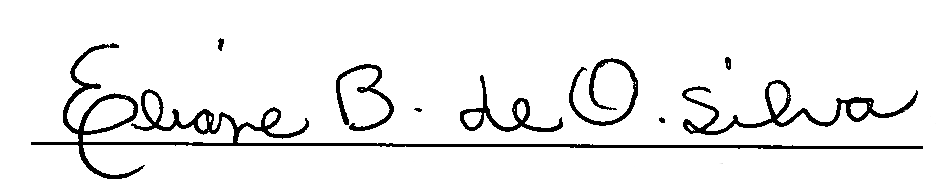 Eliane Berenice de Oliveira SilvaChefe da Divisão de Assuntos EstudantisPortaria nº 708/2016Cidade/PR, 19 de maio de 2022.nºNome01ANA MARIA PUPO NASCIMENTO02BRUNA DE MIRANDA COZAC03BRUNA MUNHOZ04BRUNO WICHINESKI BRANCO05CATHARINE CARVALHO SANTOS06CLAUDIA NICOLAU07FELIPE GUILHERME LIMA BUENO DA SILVA08FERNANDA KRUGER DE OLIVEIRA09GABRIEL LINHARES E PADILHA10IVAN SOUZA LEMES11JOHANN MARCOS KAMIEN12JUDAH MENESES GARCIA13JULIANA BONIERSKI14LARISSA DE OLIVEIRA NUNES DA SILVA15LEONARDO MELO DE LARA16LUCAS CARLOS CHAGAS17LUCAS SOUZA MACHADO DE MORAES18MARIA ELISABETE CAMARGO19MARIA JULIA MELLO DOS SANTOS20PAULA FERREIRA MATHIAS21RAFAEL DOS SANTOS MEDUNA22RODOLFO SCHIMIDT AZEVEDO23TATIANE MARIA OLEINIK24TATIANE PATRICIA AMARAL25THAYS DE OLIVEIRA BEIRA26VICTOR DORNELLAS LEHMANN27VYTORIA KAROLINE CORONADO FELIX